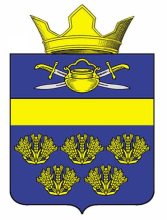 АДМИНИСТРАЦИЯ ВЕРХНЕКУРМОЯРСКОГО СЕЛЬСКОГО ПОСЕЛЕНИЯ КОТЕЛЬНИКОВСКОГО МУНИЦИПАЛЬНОГО РАЙОНА ВОЛГОГРАДСКОЙ ОБЛАСТИот 26 февраля 2021                                                         № 5Об утверждении административного регламента предоставления администрацией  Верхнекурмоярского сельского поселения Котельниковского муниципального района Волгоградской области муниципальной услуги «Выдача справок, выписок из похозяйственных книг  Верхнекурмоярского сельского поселения»      В соответствии с Федеральным законом от 06.10.2003 г. № 131-Ф3 «Об общих принципах организации местного самоуправления в Российской Федерации»,   Федеральным законом от 27 июня . № 210-ФЗ «Об организации предоставления государственных и муниципальных услуг», Уставом  Верхнекурмоярского сельского поселения Котельниковского муниципального района Волгоградской области администрация Верхнекурмоярского сельского поселения Котельниковского муниципального района Волгоградской области постановляет:Утвердить прилагаемый административный регламент предоставления администрацией Верхнекурмоярского сельского поселения Котельниковского муниципального района Волгоградской области муниципальной услуги «Выдача справок, выписок из похозяйственных книг Верхнекурмоярского  сельского поселения».Считать утратившим силу:-постановление администрации Верхнекурмоярского сельского поселения Котельниковского муниципального района Волгоградской области от 16.07.2012г. №38 «Об утверждении административного регламента предоставления администрацией Верхнекурмоярского сельского поселения Котельниковского муниципального района Волгоградской области муниципальной услуги «Выдача справок, выписок из похозяйственных книг населенных пунктов  сельского поселения»;-постановление администрации Верхнекурмоярского сельского поселения Котельниковского муниципального района Волгоградской области от 08.07.2013 №21 «О внесении изменений в постановление администрации Верхнекурмоярского сельского поселения Котельниковского муниципального района Волгоградской области от 16.07.2012г. №38 «Об утверждении административного регламента предоставления администрацией Верхнекурмоярского сельского поселения  Котельниковского  муниципального района Волгоградской области муниципальной услуги «Выдача справок, выписок из похозяйственных книг населенных пунктов  сельского поселения»;  - постановление администрации Верхнекурмоярского сельского поселения Котельниковского муниципального района Волгоградской области от 08.11.2018 №52 «О внесении изменений в постановление администрации Верхнекурмоярского сельского поселения Котельниковского муниципального района Волгоградской области от 16.07.2012г. №38 «Об утверждении административного регламента предоставления администрацией Верхнекурмоярского сельского поселения  Котельниковского  муниципального района Волгоградской области муниципальной услуги «Выдача справок, выписок из похозяйственных книг населенных пунктов  сельского поселения»; - постановление администрации Верхнекурмоярского сельского поселения Котельниковского муниципального района Волгоградской области от 24.12.2018 №87 «О внесении изменений в постановление администрации Верхнекурмоярского сельского поселения Котельниковского муниципального района Волгоградской области от 16.07.2012г. №38 «Об утверждении административного регламента предоставления администрацией Верхнекурмоярского сельского поселения  Котельниковского  муниципального района Волгоградской области муниципальной услуги «Выдача справок, выписок из похозяйственных книг населенных пунктов  сельского поселения»; - пункт 1.1 постановления администрации Верхнекурмоярского сельского поселения Котельниковского муниципального района Волгоградской области от 19.01.2016 №3 «О внесении изменений в постановления администрации Верхнекурмоярского сельского поселения Котельниковского муниципального района Волгоградской области».    3. Настоящее постановление вступает в силу после его официального обнародования.Глава Верхнекурмоярскогосельского поселения	А.С.Мельников УтвержденпостановлениемадминистрацииВерхнекурмоярскогосельского поселенияКотельниковского муниципального районаВолгоградской области                                                             от 26.02.2021       № 5Административный регламентПредоставления муниципальной услуги «Выдача справок, выписок из похозяйственных книг Верхнекурмоярского  сельского поселения» Общие положения Предмет регулированияНастоящий административный регламент устанавливает порядок предоставления муниципальной услуги "Выдача справок, выписок  из похозяйственных книг Верхнекурмоярского сельского поселения " (далее - муниципальная услуга), ), стандарт предоставления муниципальной услуги, состав, последовательность и сроки выполнения административных процедур (действий) по предоставлению муниципальной услуги, требования к порядку их выполнения, формы контроля за исполнением административного регламента, досудебный (внесудебный) порядок обжалования решений и действий (бездействия) администрации Верхнекурмоярского сельского поселения Котельниковского муниципального района Волгоградской области, должностных лиц администрации Верхнекурмоярского сельского поселения Котельниковского муниципального района Волгоградской области.1.2. Сведения о заявителях  Заявителями являются физические лица (либо их уполномоченные представители) граждане (или их законные представители), обратившиеся в администрацию Верхнекурмоярского сельского поселения с запросом о предоставлении муниципальной услуги.1.3 Порядок информирования  заявителей о предоставлении муниципальной услуги   1.3.1 Сведения о месте нахождения, контактных телефонах и графике работы администрации Верхнекурмоярского сельского поселения Котельниковского муниципального района Волгоградской области, многофункционального центра (далее – МФЦ): Место нахождения местной администрации: 404376, Волгоградская область, Котельниковский район х.Веселый, ул.Центральная, 27.График работы местной администрации: понедельник-пятница (кроме нерабочих праздничных дней) с 08.00 до 16.00 (перерыв 12.00 - 13.00), суббота, воскресенье – выходные дни.Место нахождения МФЦ: 404354, Волгоградская обл., г. Котельниково, ул. им. В.И. Ленина, 31.График работы МФЦ: Понедельник с 09.00 до 20.00, вторник - пятница с 09.00 до 18.00, суббота с 09.00 до 15.30, воскресенье – выходной день.1.3.2. Информацию о порядке предоставления муниципальной услуги заявитель может получить:1.3.1.Информацию о правилах предоставления муниципальной услуги, а также о ходе ее предоставления можно получить   непосредственно в администрации Верхнекурмоярского сельского поселения Котельниковского муниципального района Волгоградской области, (информационные стенды, устное информирование по телефону, а также на личном приеме муниципальными служащими);по почте, в том числе электронной (wkyrman@yandex.ru), в случае письменного обращения заявителя,в сети Интернет на официальном сайте администрации Верхнекурмоярского сельского поселения Котельниковского муниципального района Волгоградской области (верхнекурмоярское.рф), на едином портале государственных и муниципальных услуг (www.gosuslugi.ru).1.4. Порядок получения информации заявителями:1.4.1.Информацию о правилах предоставления муниципальной услуги, а также о ходе ее предоставления можно получить непосредственно в администрации сельского поселения посредством:- письменных обращений заявителей;- личных обращений (в том числе с использованием телефонной связи);- в сети Интернет:-электронная почта администрации сельского поселения- wkyrman@yandex.ru-с использованием информационно-телекоммуникационной сети Интернет - единого портала государственных и муниципальных услуг (www.gosuslugi.ru);  -официальный сайт администрации  Верхнекурмоярского сельского поселения "верхнекурмоярское.рф."  1.4.2.Информация о порядке предоставления муниципальной услуги также размещается на информационных стендах в помещении, где осуществляется предоставление муниципальной услуги.1.5.Специалист, осуществляющий консультирование (по телефону или лично) по вопросам предоставления муниципальной услуги, должен корректно и внимательно относиться к заявителям, не унижая их чести и достоинства. Консультирование должно проводиться без больших пауз, лишних слов и эмоций. При консультировании по телефону специалист должен назвать свою фамилию, имя, отчество, должность, а затем в вежливой форме четко и подробно проинформировать обратившегося по интересующим его вопросам. Если специалист, к которому обратилось заинтересованное лицо, не может ответить на вопрос самостоятельно либо подготовка ответа требует продолжительного времени, то он может предложить заинтересованному лицу обратиться письменно, либо назначить другое удобное для заинтересованного лица время для получения информации. Продолжительность устного информирования каждого заинтересованного лица составляет не более 10 минут.1.6.Информирование заявителей в письменной форме о порядке предоставления муниципальной услуги осуществляется при письменном запросе заинтересованных лиц. При письменном запросе ответ направляется заинтересованному лицу в течение 10 дней со дня поступления запроса. При консультировании по письменным запросам заявителю дается исчерпывающий ответ на поставленные вопросы, указываются фамилия, имя, отчество, должность и номер телефона исполнителя.2. Стандарт предоставления муниципальной услуги2.1. Наименование муниципальной услуги – «Выдача справок, выписок из похозяйственных книг  Верхнекурмоярского сельского поселения». 2.2. Органом, предоставляющим муниципальную услугу, является администрация Верхнекурмоярского сельского поселения Котельниковского муниципального района Волгоградской области (далее- Администрация) 2.3. Результатом предоставления муниципальной услуги является предоставление заявителю:- выдача справок, выписок  из похозяйственных книг;- отказ в выдаче справок, выписок  из похозяйственных книг.         2.4. Муниципальная услуга по выдаче справок, выписок из похозяйственных книг предоставляется населению в течение трёх дней. При необходимости данный срок может быть увеличен, но не более чем на 10 дней.     2.5. Правовые основания предоставления муниципальной услуги.Предоставление муниципальной услуги осуществляется в соответствии с: -Конституцией Российской Федерации ("Российская газета" от 21.01.2009 N 7);- Жилищным кодексом Российской Федерации от 29.12.2004 N 188-ФЗ (ред. от 22.01.2019);- Федеральным законом от 27.07.2010 N 210-ФЗ "Об организации предоставления государственных и муниципальных услуг" ("Российская газета" N 168 от 30.07.2010);- Федеральным законом от 06.10.2003 N 131-ФЗ "Об общих принципах организации местного самоуправления в Российской Федерации" ("Российская газета" N 202, 08.10.2003);- Федеральным законом от 02.05.2006 N 59-ФЗ "О порядке рассмотрения обращений граждан Российской Федерации" (Российская газета" N 95, 05.05.2006).- Уставом Верхнекурмоярского сельского поселения Котельниковского муниципального района Волгоградской области.      2.6.Исчерпывающий перечень документов, необходимых в соответствии с нормативными правовыми актами для предоставления муниципальной услуги и услуг, которые являются необходимыми и обязательными для предоставления муниципальной услуги:Для получения документов ( выписки из похозяйственных книг, справок ) заявитель подает (направляет почтой) в администрацию или предоставляет лично в МФЦ следующие документы:а) заявление о предоставлении муниципальной услуги в соответствии с примерной формой (согласно приложению N 1 к настоящему постановлению):б) документ, удостоверяющий личность заявителя;в) документ, удостоверяющий полномочия представителя заявителя (доверенность и т.п.), если с заявлением обращается представитель заявителя;2.6.1.Документы, предоставляемые заявителем, должны соответствовать следующим требованиям:тексты документов написаны разборчиво;фамилия, имя и отчество (при наличии) заявителя, его адрес места жительства, телефон (если есть) написаны полностью;в документах нет подчисток, приписок, зачеркнутых слов и иных неоговоренных исправлений;документы не исполнены карандашом;документы не имеют серьезных повреждений, наличие которых допускает многозначность истолкования содержания.Документы, необходимые для получения муниципальной услуги, могут быть представлены как в подлинниках, так и в копиях, заверенных выдавшей документы организацией или нотариально. В отношении предъявляемых документов специалист заверяет копию документа на основании подлинника этого документа.2.6.2 Администрация не вправе требовать от заявителя:-предоставления документов и информации или осуществления действий, представление или осуществление которых не предусмотрено нормативными правовыми актами, регулирующими отношения, возникающие в связи с предоставлением муниципальной услуги;-предоставления документов и информации, в том числе подтверждающих внесение заявителем платы за предоставление государственных и муниципальных услуг, которые находятся в распоряжении органов, предоставляющих государственные услуги, органов, предоставляющих муниципальные услуги, иных государственных органов, органов местного самоуправления либо подведомственных государственным органам или органам местного самоуправления организаций, участвующих в предоставлении предусмотренных частью 1 статьи 1 Федерального закона от 27.07.2010 N 210-ФЗ "Об организации предоставления государственных и муниципальных услуг" (далее - Федерального закона N 210-ФЗ), в соответствии с нормативными правовыми актами Российской Федерации, нормативными правовыми актами субъектов Российской Федерации, муниципальными правовыми актами, за исключением документов, включенных в определенный частью 6 статьи 7 Федерального закона N 210-ФЗ от 27.07.2010 перечень документов. Заявитель вправе предоставить указанные документы и информацию в органы, предоставляющие государственные услуги, и органы, предоставляющие муниципальные услуги, по собственной инициативе;-осуществления действий, в том числе согласований, необходимых для получения муниципальной слуги, и связанных с обращением в иные государственные органы, органы местного самоуправления, организации, за исключением получения услуг, включенных в перечень услуг, которые являются необходимыми и обязательными для предоставления, утвержденный нормативным правовым актом представительного органа местного самоуправления;-предоставления документов и информации, отсутствие и (или) недостоверность которых не указывались при первоначальном отказе в приеме документов, необходимых для предоставления услуги, либо в предоставлении услуги, за исключением следующих случаев:а) изменение требований нормативных правовых актов, касающихся предоставления услуги, после первоначальной подачи заявления о предоставлении услуги;б) наличие ошибок в заявлении о предоставлении услуги и документах, поданных заявителем после первоначального отказа в приеме документов, необходимых для предоставления услуги, либо в предоставлении услуги и не включенных в представленный ранее комплект документов;в) истечение срока действия документов или изменение информации после первоначального отказа в приеме документов, необходимых для предоставления услуги, либо в предоставлении услуги;г) выявление документально подтвержденного факта (признаков) ошибочного или противоправного действия (бездействия) должностного лица органа, предоставляющего услугу, государственного или муниципального служащего, работника многофункционального центра, работника организации, предусмотренной частью 1.1 статьи 16 Федерального закона от 27 июля 2010 года N 210-ФЗ "Об организации предоставления государственных и муниципальных услуг", при первоначальном отказе в приеме документов, необходимых для предоставления услуги, либо в предоставлении услуги, о чем в письменном виде за подписью руководителя органа, предоставляющего услугу, руководителя многофункционального центра при первоначальном отказе в приеме документов, необходимых для предоставления услуги, либо руководителя организации, предусмотренной частью 1.1 статьи 16 Федерального закона от 27 июля 2010 года N 210-ФЗ "Об организации предоставления государственных и муниципальных услуг", уведомляется заявитель, а также приносятся извинения за доставленные неудобства".2.7.Предоставление муниципальной услуги осуществляется на бесплатной основе.2.8. Максимальный срок ожидания в очереди при подаче запроса на предоставление муниципальной услуги и при получении результата предоставления муниципальной услуги не должен превышать 15 минут.2.9. Исчерпывающий перечень оснований для приостановления предоставления муниципальной услуги или отказа в предоставлении муниципальной услуги.           2.9.1. Основания для приостановления предоставления муниципальной услуги отсутствуют.       2.9.2 Исчерпывающий перечень оснований для отказа в приеме документов, необходимых для предоставления муниципальной услуги:-несоответствие заявления требованиям, предусмотренным в настоящем административном регламенте;- не представлены документы, обязанность по представлению которых возложена на заявителя;-Недостоверность сведений, содержащихся в документах.       2.9.3 Решение об отказе в выдаче документов (выписки из похозяйственной книги, справок) должно содержать основание отказа с обязательной ссылкой на нарушение.   2.10. Требования к помещениям, в которых предоставляется муниципальная услуга, к залу ожидания, местам для заполнения запросов о предоставлении муниципальной услуги, информационным стендам с образцами их заполнения и перечнем документов, необходимых для предоставления муниципальной услуги, в том числе к обеспечению доступности для инвалидов указанных объектов в соответствии с законодательством Российской Федерации о социальной защите инвалидов   2.10.1. Требования к помещениям, в которых предоставляется муниципальная услуга.Помещения, в которых предоставляется муниципальная услуга, обеспечиваются необходимыми для предоставления муниципальной услуги оборудованием (компьютерами, средствами связи, оргтехникой), канцелярскими принадлежностями, информационными и справочными материалами, наглядной информацией, стульями и столами). Помещения администрации должны соответствовать санитарно-эпидемиологическим правилам и нормативам «Гигиенические требования к персональным электронно-вычислительным машинам и организации работы. СанПиН 2.2.2/2.4.1340-03» и быть оборудованы средствами пожаротушения.Вход и выход из помещений оборудуются соответствующими указателями.Вход в администрацию  оборудуется информационной табличкой (вывеской), содержащей информацию о наименовании, месте нахождения и режиме работы.Кабинеты оборудуются информационной табличкой (вывеской), содержащей информацию об администрации, осуществляющего предоставление муниципальной услуги.    2.10.2. Требования к местам ожидания.  Места ожидания должны соответствовать комфортным условиям для заявителей и оптимальным условиям работы должностных лиц администрации .  Места ожидания должны быть оборудованы стульями, кресельными секциями, скамьями.   2.10.3. Требования к местам приема заявителей. Прием заявителей осуществляется в специально выделенных для этих целей помещениях.  Каждое рабочее место должностных лиц администрации должно быть оборудовано персональным компьютером с возможностью доступа к необходимым информационным базам данных, печатающим и копирующим устройствам.   При организации рабочих мест должна быть предусмотрена возможность свободного входа и выхода должностных лиц администрации из помещения при необходимости.  Места сдачи и получения документов заявителями, места для информирования заявителей и заполнения необходимых документов оборудуются стульями (креслами) и столами и обеспечиваются писчей бумагой и письменными принадлежностями.2.10.4. Требования к информационным стендам.В помещениях администрации предназначенных для работы  с заявителями, размещаются информационные стенды, обеспечивающие получение информации о предоставлении муниципальной услуги.    На информационных стендах, официальном сайте уполномоченного органа размещаются следующие информационные материалы:извлечения из законодательных и нормативных правовых актов, содержащих нормы, регулирующие деятельность по исполнению муниципальной услуги;текст настоящего административного регламента;информация о порядке исполнения муниципальной услуги;перечень документов, необходимых для предоставления муниципальной услуги;формы и образцы документов для заполнения;сведения о месте нахождения и графике работы, администрации  и МФЦ;справочные телефоны;адреса электронной почты и адреса Интернет-сайтов; информация о месте личного приема, а также об установленных для личного приема днях и часах.При изменении информации по исполнению муниципальной услуги осуществляется ее периодическое обновление.Визуальная, текстовая и мультимедийная информация о порядке предоставления муниципальной услуги размещается на информационном стенде или информационном терминале (устанавливается в удобном для граждан месте), а также в федеральной государственной информационной системе «Единый портал государственных и муниципальных услуг (функций)» (www.gosuslugi.ru), на официальном портале Губернатора и Администрации Волгоградской области в разделе «Государственные услуги» (www.volgograd.ru), а также на официальном сайте администрации  (верхнекурмоярское.рф).Оформление визуальной, текстовой и мультимедийной информации о порядке предоставления муниципальной услуги должно соответствовать оптимальному зрительному и слуховому восприятию этой информации гражданами.   2.10.5. Требования к обеспечению доступности предоставления муниципальной услуги для инвалидов.В целях обеспечения условий доступности для инвалидов муниципальной услуги должно быть обеспечено:оказание специалистами помощи инвалидам в посадке   в транспортное средство и высадке из него перед входом в помещения,  в которых предоставляется муниципальная услуга, в том числе с использованием кресла-коляски;беспрепятственный вход инвалидов в помещение и выход из него;возможность самостоятельного передвижения инвалидов по территории организации, помещения, в которых оказывается муниципальная услуга;сопровождение инвалидов, имеющих стойкие расстройства функции зрения и самостоятельного передвижения, и оказание им помощи на территории организации, помещения, в которых оказывается муниципальная услуга;надлежащее размещение оборудования и носителей информации, необходимых для обеспечения беспрепятственного доступа инвалидов                  в помещения и к услугам, с учетом ограничений их жизнедеятельности;дублирование необходимой для инвалидов звуковой и зрительной информации, а также надписей, знаков и иной текстовой и графической информации знаками, выполненными рельефно-точечным шрифтом Брайля;допуск сурдопереводчика и тифлосурдопереводчика;допуск собаки-проводника при наличии документа, подтверждающего ее специальное обучение и выданного по форме и в порядке, которые определяются федеральным органом исполнительной власти, осуществляющим функции по выработке и реализации государственной политики и нормативно-правовому регулированию в сфере социальной защиты населения;предоставление при необходимости услуги по месту жительства инвалида или в дистанционном режиме;оказание специалистами иной необходимой помощи инвалидам в преодолении барьеров, препятствующих получению ими услуг наравне              с другими лицами.      2.11 .Показатели доступности и качества муниципальной услуги:- доступность обращения за предоставлением муниципальной услуги, в том числе для лиц с ограниченными возможностями здоровья;-возможность получения полной, актуальной и достоверной информации о предоставлении муниципальной услуги;-исчерпывающий перечень оснований для приостановления или отказа в предоставлении в предоставлении муниципальной услуги;-возможность досудебного (внесудебного) рассмотрения жалоб на действия (бездействие) и решения должностных лиц и специалистов в процессе получения муниципальной услуги;-возможность получения муниципальной услуги в многофункциональном центре (при его наличии) в соответствии с соглашениями заключенными между МФЦ и органом, предоставляющим муниципальную услугу, с момента вступления в действие данного соглашения.При предоставлении муниципальной услуги, как правило, заявитель взаимодействует со специалистом администрации поселения, ответственным за предоставление услуги, дважды.Продолжительность взаимодействия заявителя с должностным лицом администрации сельского поселения при подаче заявления не должна превышать 10 минут, при получении результатов предоставления муниципальной услуги - 15 минут.3. Состав, последовательность и сроки выполнения административных процедур, требования к порядку их выполнения, в том числе особенности выполнения административных процедур в электронной форме, а также особенности выполнения административных процедур в многофункциональных центрах.3.1.Предоставление муниципальной услуги включает в себя следующие административные процедуры:- прием и регистрация заявления (далее - заявление) с приложенными документами;- рассмотрение заявления и приложенных документов;-направление межведомственных запросов;-принятие решения о выдаче или об отказе в выдаче документов ( выписок из похозяйственных книг, справок );-подготовка документов (выписок из похозяйственных книг, справок);-выдача документов (выписок из похозяйственных книг, справок).3.2.Прием и регистрация заявления (заявки) и документов, необходимых для предоставления муниципальной услуги, в том числе поступившего в форме электронного документа с использованием Единого портала:3.2.1.Основанием для начала предоставления муниципальной услуги является подача заявителем заявления и документов, указанных в пункте 2.5. настоящего регламента.Документы могут быть поданы при личном приеме заявителя либо направлены в администрацию поселения следующими способами:-почтовым сообщением;-электронным сообщением wkyrman@yandex.ru с последующим представлением оригиналов;-с использованием информационно-телекоммуникационной сети Интернет - единого портала государственных и муниципальных услуг (www.gosuslugi.ru)Заявление регистрируется в день поступления в администрацию сельского поселения.При поступлении заявления в форме электронного документа с использованием Единого портала сотрудник осуществляет проверку представленных документов, и по результатам проверки направляет заявителю электронное сообщение о приеме заявления либо о мотивированном отказе в приеме заявления с использованием Единого портала не позднее рабочего дня, следующего за днем подачи заявления.При принятии заявления, поданного в форме электронного с использованием Единого портала, к рассмотрению, оно распечатывается в 2-х экземплярах, заполняются реквизиты "Дата приема документов" и "Подпись, фамилия сотрудника, принявшего заявление". На каждом экземпляре заявления в поле, предназначенном для подписи заявителя, производится запись "Заявление принято в форме электронного документа".При наличии оснований, предусмотренных пунктом 2.9 настоящего административного регламента, специалист отказывает в приеме заявления (заявки) о предоставлении муниципальной услуги.Электронное сообщение об отказе должно содержать информацию о причинах отказа в приеме заявления к рассмотрению.Электронное сообщение о приеме заявления к рассмотрению должно содержать информацию о сроках рассмотрения заявления.3.3.Рассмотрение заявления и приложенных документов;3.3.1.Основанием для начала административной процедуры, является передача такого заявления и приложенных к нему документов специалисту, ответственному за предоставление муниципальной услуги.3.3.2. По результатам рассмотрения заявления и приложенных к нему документов должностное лицо, ответственное за предоставление услуги принимает решение о предоставлении либо об отказе в предоставлении услуги.В случае если имеются основания для отказа в предоставлении муниципальной услуги, специалист готовит ответ Заявителю об отказе в предоставлении муниципальной услуги с указанием причин отказа.В случае отсутствия оснований для отказа в предоставлении муниципальной услуги специалист предоставляет муниципальную услугу. 3.3.3.Результатом административной процедуры является подготовка и оформление документа.3.4.Критерием принятия решения по административной процедуре являются результаты проверки полноты и достоверности, указанных в заявлении сведений, соответствие их приложенным документам.3.5.Направление межведомственных запросов.Должностное лицо вправе запрашивать только те документы или информацию, которые необходимы для предоставления муниципальной услуги, и при наличии заявления заявителя о предоставлении муниципальной услуги.3.5.1.Запрос должен содержать следующие сведения:а) наименование органа, направляющего запрос о предоставлении документов или информации;б) наименование органа, в адрес которого направляется запрос о предоставлении документов или информации;в) наименование муниципальной услуги, для предоставления которой необходимо представление документа или информации, а также, если имеется, номер такой услуги в реестре государственных услуг;г) указание на положения нормативного правового акта, которыми установлено представление документа или информации, необходимых для предоставления муниципальной услуги, и указание на реквизиты данного нормативного правового акта;д) сведения, необходимые для предоставления документа или информации;е) контактная информация для направления ответа на запрос;е) дата направления межведомственного запроса;ж) фамилия, имя, отчество и должность лица, подготовившего и направившего запрос, а также номер служебного телефона и (или) адрес электронной почты данного лица для связи;з) информация о факте получения согласия, предусмотренного частью 5 статьи 7 настоящего Федерального закона (при направлении межведомственного запроса в случае, предусмотренном частью 5 статьи 7 настоящего Федерального закона).Запрос формируется и оформляется в письменном виде за подписью главы администрации поселения, либо в электронном виде за ЭЦП.3.5.2.Органы, участвующие в предоставлении муниципальной услуги (поставщики данных) отсутствуют.3.6.Принятие решения о выдаче или об отказе в выдаче документов (выписок из похозяйственных  книг, справок).Специалист администрации:Осуществляет формирование необходимой информации;При установлении факта отсутствия необходимых документов, несоответствия представленных документов уведомляет заявителя о наличии препятствий для предоставления муниципальной услуги, объясняет заявителю содержание выявленных недостатков и предлагает принять меры по их устранению, возвратив заявителю представленные документы и пояснив, что возврат документов не препятствует повторному обращению заявителя.Ответ об отказе предоставления муниципальной услуги фиксируется в журнале регистрации исходящей корреспонденции и выдается или направляется заявителю не позднее чем через три рабочих дня со дня принятия такого решения.3.7.Подготовка документов (выписок из похозяйственных книг, справки).При положительном результате проверки документов специалист администрации готовит документы (выписок из похозяйственных книг, справки).Результатом исполнения административной процедуры является документ (выписок из похозяйственных книг, справок), подписанный специалистом администрации.3.8.Выдача документов (выписок из похозяйственных книг, справок).Основанием для начала исполнения административной процедуры является подписанный документ (выписок из похозяйственных книг, справок ) специалистом администрации.Результатом исполнения административной процедуры является выдача документов (выписок из похозяйственных книг, справок) специалистом администрации.Документ составляется на бланке администрации.Срок исполнения данной административной процедуры составляет не более 1 часа.Выдача документов (выписок из похозяйственных книг, справок) осуществляется в зависимости от способа обращения Заявителя или способа доставки ответа, указанного в письменном обращении Заявителя.4. Формы контроля за исполнением административного регламента4.1. Контроль за соблюдением администрацией , должностными лицами администрации , участвующими в предоставлении муниципальной услуги, положений настоящего административного регламента осуществляется должностными лицами администрации , специально уполномоченными на осуществление данного контроля, руководителем администрации и включает в себя проведение проверок полноты и качества предоставления муниципальной услуги. Плановые и внеплановые проверки проводятся уполномоченными должностными лицами администрации  на основании распоряжения руководителя администрации .4.2. Проверка полноты и качества предоставления муниципальной услуги осуществляется путем проведения:4.2.1. Плановых проверок соблюдения и исполнения должностными лицами администрации, участвующими в предоставлении муниципальной услуги, положений настоящего административного регламента, нормативных правовых актов, регулирующих деятельность по предоставлению муниципальной услуги при осуществлении отдельных административных процедур и предоставления муниципальной услуги в целом.4.2.2. Внеплановых проверок соблюдения и исполнения должностными лицами администрации, участвующими в предоставлении муниципальной услуги, положений настоящего административного регламента, нормативных правовых актов, регулирующих деятельность по предоставлению муниципальной услуги при осуществлении отдельных административных процедур и предоставления муниципальной услуги в целом.4.3. Плановые проверки осуществления отдельных административных процедур проводятся 1 раз в полугодие; полноты и качества предоставления муниципальной услуги в целом - 1 раз в год, внеплановые - при поступлении в администрацию  жалобы заявителя на своевременность, полноту и качество предоставления муниципальной услуги, на основании иных документов и сведений, указывающих на нарушения настоящего административного регламента.4.4. По результатам проведенной проверки составляется акт, в котором отражаются выявленные нарушения и предложения по их устранению. Акт подписывается должностным лицом, уполномоченным на проведение проверки.4.5. Должностные лица администрации, участвующие в предоставлении муниципальной услуги, несут персональную ответственность за соблюдение сроков и последовательности исполнения административных действий и выполнения административных процедур, предусмотренных настоящим административным регламентом. Персональная ответственность закрепляется в должностных инструкциях. В случае выявления нарушений виновные несут ответственность в соответствии с действующим законодательством Российской Федерации и Волгоградской области.4.6. Самостоятельной формой контроля за исполнением положений административного регламента является контроль со стороны граждан, их объединений и организаций, который осуществляется путем направления обращений и жалоб в администрацию. 5. Досудебный (внесудебный) порядок обжалования решений и действий (бездействия) администрации, МФЦ, организаций, указанных в части 1.1 статьи 16 Федерального закона от 27 июля . № 210-ФЗ «Об организации предоставления государственных и муниципальных услуг»  а также их должностных лиц, муниципальных служащих, работников.    5.1. Заявитель может обратиться с жалобой на решения и действия (бездействие) администрации , МФЦ, организаций, указанных в части 1.1 статьи 16 Федерального закона № 210-ФЗ, а также их должностных лиц, муниципальных служащих, работников, в том числе  в следующих случаях:   1) нарушение срока регистрации запроса заявителя о предоставлении муниципальной услуги, запроса, указанного в статье 15.1 Федерального закона № 210-ФЗ ;   2) нарушение срока предоставления муниципальной услуги. В указанном случае досудебное (внесудебное) обжалование заявителем решений и действий (бездействия) МФЦ, работника МФЦ возможно в случае, если на МФЦ, решения и действия (бездействие) которого обжалуются, возложена функция по предоставлению муниципальной услуги в полном объеме в порядке, определенном частью 1.3 статьи 16 Федерального закона № 210-ФЗ;3) требование у заявителя документов или информации либо осуществления действий, представление или осуществление которых не предусмотрено нормативными правовыми актами Российской Федерации, нормативными правовыми актами Волгоградской области, муниципальными правовыми актами  для предоставления муниципальной услуги;4) отказ в приеме документов, предоставление которых предусмотрено нормативными правовыми актами Российской Федерации, нормативными правовыми актами Волгоградской области, муниципальными правовыми актами  для предоставления муниципальной услуги, у заявителя;5) отказ в предоставлении муниципальной услуги, если основания отказа не предусмотрены федеральными законами и принятыми в соответствии с ними иными нормативными правовыми актами Российской Федерации, законами и иными нормативными правовыми актами Волгоградской области, муниципальными правовыми актами. В указанном случае досудебное (внесудебное) обжалование заявителем решений и действий (бездействия) МФЦ, работника МФЦ возможно в случае, если на МФЦ, решения и действия (бездействие) которого обжалуются, возложена функция по предоставлению муниципальной услуги в полном объеме в порядке, определенном частью 1.3 статьи 16 Федерального закона  № 210-ФЗ;6) затребование с заявителя при предоставлении муниципальной услуги платы, не предусмотренной нормативными правовыми актами Российской Федерации, нормативными правовыми актами Волгоградской области, муниципальными правовыми актами;7) отказ администрацией , должностного лица администрации, МФЦ, работника МФЦ, организаций, предусмотренных частью 1.1 статьи 16 Федерального закона № 210-ФЗ, или их работников в исправлении допущенных ими опечаток и ошибок в выданных в результате предоставления муниципальной услуги документах либо нарушение установленного срока таких исправлений. В указанном случае досудебное (внесудебное) обжалование заявителем решений и действий (бездействия) МФЦ, работника МФЦ возможно в случае, если на МФЦ, решения и действия (бездействие) которого обжалуются, возложена функция по предоставлению муниципальной услуги в полном объеме в порядке, определенном частью 1.3 статьи 16 Федерального закона № 210-ФЗ;8) нарушение срока или порядка выдачи документов по результатам предоставления муниципальной услуги;9) приостановление предоставления муниципальной услуги, если основания приостановления не предусмотрены федеральными законами и принятыми в соответствии с ними иными нормативными правовыми актами Российской Федерации, законами и иными нормативными правовыми актами Волгоградской области, муниципальными правовыми актами. В указанном случае досудебное (внесудебное) обжалование заявителем решений и действий (бездействия) МФЦ, работника МФЦ возможно в случае, если на МФЦ, решения и действия (бездействие) которого обжалуются, возложена функция по предоставлению муниципальной услуги в полном объеме в порядке, определенном частью 1.3 статьи 16 Федерального закона № 210-ФЗ;10) требование у заявителя при предоставлении муниципальной услуги документов или информации, отсутствие и (или) недостоверность которых не указывались при первоначальном отказе в приеме документов, необходимых для предоставления муниципальной услуги, либо в предоставлении муниципальной услуги, за исключением случаев, предусмотренных пунктом 4 части 1 статьи 7 Федерального закона № 210-ФЗ. В указанном случае досудебное (внесудебное) обжалование заявителем решений и действий (бездействия) МФЦ, работника МФЦ возможно в случае, если на МФЦ, решения и действия (бездействие) которого обжалуются, возложена функция по предоставлению муниципальной услуги в полном объеме в порядке, определенном частью 1.3 статьи 16 Федерального закона № 210-ФЗ.5.2. Жалоба подается в письменной форме на бумажном носителе, в электронной форме в администрацию , МФЦ,  либо в либо в соответствующий орган государственной власти публично-правового образования, являющийся учредителем МФЦ(далее - учредитель МФЦ), а также в организации, предусмотренные частью 1.1 статьи 16 Федерального закона № 210-ФЗ. Жалобы на решения и действия (бездействие) работника МФЦ подаются руководителю этого МФЦ. Жалобы на решения и действия (бездействие) МФЦ подаются учредителю МФЦ или должностному лицу, уполномоченному нормативным правовым актом субъекта Российской Федерации. Жалобы на решения и действия (бездействие) работников организаций, предусмотренных частью 1.1 статьи 16 Федерального закона № 210-ФЗ, подаются руководителям этих организаций.Жалоба на решения и действия (бездействие) администрации , должностного лица администрации , муниципального служащего, руководителя администрации  может быть направлена по почте, через МФЦ, с использованием информационно-телекоммуникационной сети «Интернет», официального сайта органа, предоставляющего муниципальную услугу, единого портала государственных и муниципальных услуг либо регионального портала государственных и муниципальных услуг, а также может быть принята при личном приеме заявителя. Жалоба на решения и действия (бездействие) МФЦ, работника МФЦ может быть направлена по почте, с использованием информационно-телекоммуникационной сети «Интернет», официального сайта МФЦ, единого портала государственных и муниципальных услуг либо регионального портала государственных и муниципальных услуг, а также может быть принята при личном приеме заявителя. Жалоба на решения и действия (бездействие) организаций, предусмотренных частью 1.1 статьи 16 Федерального закона № 210-ФЗ, а также их работников может быть направлена по почте, с использованием информационно-телекоммуникационной сети «Интернет», официальных сайтов этих организаций, единого портала государственных и муниципальных услуг либо регионального портала государственных и муниципальных услуг, а также может быть принята при личном приеме заявителя.5.3. Жалобы на решения, принятые руководителем органа, предоставляющего муниципальную услугу, рассматриваются непосредственно руководителем органа, предоставляющего муниципальную услугу.5.4. Жалоба должна содержать:1) наименование органа, предоставляющего муниципальную услугу, должностного лица администрации поселения, МФЦ, его руководителя и (или) работника, организаций, предусмотренных частью 1.1 статьи 16 Федерального закона № 210, их руководителей и (или) работников, решения и действия (бездействие) которых обжалуются;2) фамилию, имя, отчество (последнее - при наличии), сведения о месте жительства заявителя - физического лица либо наименование, сведения о месте нахождения заявителя - юридического лица, а также номер (номера) контактного телефона, адрес (адреса) электронной почты (при наличии) и почтовый адрес, по которым должен быть направлен ответ заявителю;3) сведения об обжалуемых решениях и действиях (бездействии) администрации , должностного лица  администрации , либо муниципального служащего, МФЦ, работника МФЦ, организаций, предусмотренных частью 1.1 статьи 16 Федерального закона № 210-ФЗ, их работников;4) доводы, на основании которых заявитель не согласен с решением и действиями (бездействием) администрации, должностного лица администрации  или муниципального служащего, МФЦ, работника МФЦ, организаций, предусмотренных частью 1.1 статьи 16 Федерального закона № 210-ФЗ, их работников. Заявителем могут быть представлены документы (при наличии), подтверждающие доводы заявителя, либо их копии.Заявитель имеет право на получение информации и документов, необходимых для обоснования и рассмотрения жалобы.5.5. Основанием для начала процедуры досудебного обжалования является поступление жалобы заявителя. Регистрация жалобы осуществляется уполномоченным специалистом администрации , работниками МФЦ, организаций, предусмотренных частью 1.1 статьи 16 Федерального закона № 210-ФЗ. в течение трех дней со дня ее поступления.Жалоба, поступившая в администрацию, МФЦ, учредителю МФЦ, в организации, предусмотренные частью 1.1 статьи 16 Федерального закона № 210-ФЗ, подлежит рассмотрению в течение пятнадцати рабочих дней со дня ее регистрации, а в случае обжалования отказа администрации, МФЦ, организаций, предусмотренных частью 1.1 статьи 16 настоящего Федерального закона № 210-ФЗ, в приеме документов у заявителя либо в исправлении допущенных опечаток и ошибок или в случае обжалования нарушения установленного срока таких исправлений - в течение пяти рабочих дней со дня ее регистрации.5.6. В случае если в жалобе не указаны фамилия заявителя, направившего жалобу, и (или) почтовый адрес, по которому должен быть направлен ответ, ответ на жалобу не дается. Если в указанной жалобе содержатся сведения о подготавливаемом, совершаемом или совершенном противоправном деянии, а также о лице, его подготавливающем, совершающем или совершившем, жалоба подлежит направлению в государственный орган в соответствии с его компетенцией.Должностное лицо, работник, наделенные полномочиями по рассмотрению жалоб в соответствии с пунктом 5.2 настоящего административного регламента, при получении жалобы, в которой содержатся нецензурные либо оскорбительные выражения, угрозы жизни, здоровью и имуществу должностного лица, а также членов его семьи, вправе оставить жалобу без ответа по существу поставленных в ней вопросов и сообщить заявителю о недопустимости злоупотребления правом.      В случае если текст жалобы не поддается прочтению, она оставляется без ответа, о чем в течение семи дней со дня регистрации жалобы сообщается заявителю, если его фамилия и почтовый адрес поддаются прочтению.     Если ответ по существу поставленного в жалобе вопроса не может быть дан без разглашения сведений, составляющих государственную или иную охраняемую федеральным законом тайну, в течение семи дней со дня регистрации жалобы заявителю, направившему жалобу, сообщается о невозможности дать ответ по существу поставленного в ней вопроса в связи с недопустимостью разглашения указанных сведений.В случае, если текст жалобы не позволяет определить суть обращения заявителя, ответ по существу жалобы не дается, о чем в течение семи дней со дня регистрации жалобы сообщается заявителю. В случае если в жалобе обжалуется судебное решение, такая жалоба в течение семи дней со дня её регистрации возвращается заявителю, направившему жалобу, с разъяснением порядка обжалования данного судебного решения.Если в жалобе содержится вопрос, на который заявителю неоднократно давались письменные ответы по существу в связи с ранее направляемыми жалобами, и при этом в жалобе не приводятся новые доводы или обстоятельства, должностное лицо, работник, наделенные полномочиями по рассмотрению жалоб в соответствии с пунктом 5.2 настоящего административного регламента, вправе принять решение о безосновательности очередной жалобы и прекращении переписки с заявителем по данному вопросу при условии, что указанная жалоба и ранее направляемые жалобы направлялись в один и тот же уполномоченный орган или одному и тому же должностному лицу. О данном решении уведомляется заявитель, направивший жалобу.5.7. По результатам рассмотрения жалобы принимается одно из следующих решений:    1) жалоба удовлетворяется, в том числе в форме отмены принятого решения, исправления допущенных опечаток и ошибок в выданных в результате предоставления муниципальной услуги документах, возврата заявителю денежных средств, взимание которых не предусмотрено нормативными правовыми актами Российской Федерации, нормативными правовыми актами Волгоградской области, муниципальными правовыми актами;     2) в удовлетворении жалобы отказывается.       5.8. Основаниями для отказа в удовлетворении жалобы являются:    1) признание правомерными решения и (или) действий (бездействия) администрации, должностных лиц, муниципальных служащих администрации, МФЦ, работника МФЦ, а также организаций, предусмотренных частью 1.1 статьи 16 Федерального закона № 210-ФЗ, или их работников, участвующих в предоставлении муниципальной услуги,    2) наличие вступившего в законную силу решения суда по жалобе о том же предмете и по тем же основаниям;    3) подача жалобы лицом, полномочия которого не подтверждены в порядке, установленном законодательством Российской Федерации.  5.9. Не позднее дня, следующего за днем принятия решения, заявителю в письменной форме и по желанию заявителя в электронной форме направляется мотивированный ответ о результатах рассмотрения жалобы.В случае признания жалобы подлежащей удовлетворению в ответе заявителю дается информация о действиях, осуществляемых администрацией, МФЦ, либо организацией, предусмотренной частью 1.1 статьи 16 Федерального закона № 210-ФЗ, в целях незамедлительного устранения выявленных нарушений при оказании муниципальной услуги, а также приносятся извинения за доставленные неудобства и указывается информация о дальнейших действиях, которые необходимо совершить заявителю в целях получения муниципальной услуги.    В случае признания жалобы не подлежащей удовлетворению в ответе заявителю даются аргументированные разъяснения о причинах принятого решения, а также информация о порядке обжалования принятого решения.5.10. В случае установления в ходе или по результатам рассмотрения жалобы признаков состава административного правонарушения или преступления должностное лицо администрации, работник, наделенные полномочиями по рассмотрению жалоб в соответствии с пунктом 5.2 настоящего Административного регламента, незамедлительно направляют имеющиеся материалы в органы прокуратуры.5.11. Заявители вправе обжаловать решения, принятые при предоставлении муниципальной услуги, действия (бездействие) должностных лиц, муниципальных служащих администрации, должностных лиц МФЦ, работников организаций, предусмотренных частью 1.1 статьи 16 Федерального закона № 210-ФЗ, в судебном порядке в соответствии с законодательством Российской Федерации.5.12. Положения настоящего раздела, устанавливающие порядок рассмотрения жалоб на нарушения прав граждан и организаций при предоставлении муниципальной услуги, не распространяются на отношения, регулируемые Федеральным законом от 02 мая . № 59-ФЗ «О порядке рассмотрения обращений граждан Российской Федерации».ПРИЛОЖЕНИЕ N 1к административному регламенту попредоставлению муниципальной услуги"Выдача  справок,выписок изпохозяйственных книг Верхнекурмоярского сельского поселения"Главе Верхнекурмоярского сельского поселения _______________________________________от _____________________________________(фамилия, имя, отчество полностью)проживающего по адресу: _________________________________________________________тел. ____________________________________ЗАЯВЛЕНИЕПрошу предоставить _______________________________________________________________________(указывается вид требуемого документа)____________________________________________________________________________________________________________________________________________________________________________________________________________________________________________________________________________________________Ответ предоставить:__________________________________________________________(способ получения ответа: указать по адресу или лично)Подпись ______________________________Дата "___"__________20___г________________ ПОСТАНОВЛЕНИЕ 